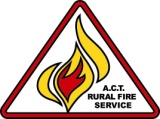 ACT Bushfire Council Meeting5th March 2014ACT Bushfire Council Meeting 16:00 to 19:00ACT Bushfire Council MeetingBlack Mountain 1 & 2 Meeting RoomsACTESA HeadquartersChair:Chair:Cathy Parson( CP) Acting ChairCathy Parson( CP) Acting ChairSecretariat:Secretariat:Rosemary Windhau (RW)AbsentAttendees:Attendees:Christine Goonrey (CG), MemberMichael Lonergan (ML), MemberCathy Parsons (CP), MemberMarion Leiba (ML), MemberAndrew Joyce (AJ), MemberNicola Lewis (NL), MemberTony Bartlett (TB), MemberChristine Goonrey (CG), MemberMichael Lonergan (ML), MemberCathy Parsons (CP), MemberMarion Leiba (ML), MemberAndrew Joyce (AJ), MemberNicola Lewis (NL), MemberTony Bartlett (TB), MemberAndrew Stark(AS), CO ACTRFSDominic Lane (DL), ESA CommissionerConrad Barr (CB), DCO ACTF&RRichard Woods, RFSAndrew Stark(AS), CO ACTRFSDominic Lane (DL), ESA CommissionerConrad Barr (CB), DCO ACTF&RRichard Woods, RFSAndrew Stark(AS), CO ACTRFSDominic Lane (DL), ESA CommissionerConrad Barr (CB), DCO ACTF&RRichard Woods, RFSMinutes.Agenda item:1.0 – ApologiesPresenter:ChairKevin Jeffery (KJ), ChairNatalie Hile (NH), MemberPaul Swain (PS), CO ACTF&RNeil Cooper (NC), Mgr Fire Forest and Roads, PCSKevin Jeffery (KJ), ChairNatalie Hile (NH), MemberPaul Swain (PS), CO ACTF&RNeil Cooper (NC), Mgr Fire Forest and Roads, PCSKevin Jeffery (KJ), ChairNatalie Hile (NH), MemberPaul Swain (PS), CO ACTF&RNeil Cooper (NC), Mgr Fire Forest and Roads, PCSAgenda2.0 – Disclosure of “Conflict of Interests” of Council MembersPresenter:ChairNo Conflict of Interests reported by Council MembersNo Conflict of Interests reported by Council MembersNo Conflict of Interests reported by Council MembersAgenda item:3.0 – Acceptance of minutes of   meetingPresenter:ChairDiscussion: The minutes from the previous meeting held on 5th February 2013 were accepted as a true and accurate record.Accepted by AndrewJoyce and seconded by Christine GoonreyThe minutes from the previous meeting held on 5th February 2013 were accepted as a true and accurate record.Accepted by AndrewJoyce and seconded by Christine GoonreyThe minutes from the previous meeting held on 5th February 2013 were accepted as a true and accurate record.Accepted by AndrewJoyce and seconded by Christine GoonreyAgenda item:4.0 – Update on action items arising from previous meetingsPresenter:ChairDiscussion: Refer to implementation of action items report (attachment A).Refer to implementation of action items report (attachment A).Refer to implementation of action items report (attachment A).Agenda item:5.0 – CorrespondencesPresenter:ChairDiscussion.: No correspondence received or sent: No correspondence received or sent: No correspondence received or sentAgenda item:6.0 – SBMP Project Manager’s Report to BFCPresenter:Nick LhuedeDiscussion:Last Thursday (27/03/14) SBMP steering committee meeting- key points:Main issue raised was the timing of release of draft plan- government agencies want to review prior to release- key external dates not affected- internal dates will probably be moved a couple of weeks; the community forums will not affected.Positive feedback from other completed actions under the existing plan. Interesting look at trends- with the development and growth of urban areas.Discussions with to the rural land holders group was very positiveESSD and TAMS regarding regional seasonal fire planning – it is coming along well.Formal launch of the review (by the Minister)- media event at Red Hill 14th Feb- social media engaging the communityTwitter: actbushfireplan# at living on the edge#In addition: Conrad and Nick had a discussion and are working towards an engagement with the CFU membersCFU: letterbox drop and engagement of the resource:CFU members to hand deliver pamphlets to neighbours + actively involve the 1000 CFU membersLast Thursday (27/03/14) SBMP steering committee meeting- key points:Main issue raised was the timing of release of draft plan- government agencies want to review prior to release- key external dates not affected- internal dates will probably be moved a couple of weeks; the community forums will not affected.Positive feedback from other completed actions under the existing plan. Interesting look at trends- with the development and growth of urban areas.Discussions with to the rural land holders group was very positiveESSD and TAMS regarding regional seasonal fire planning – it is coming along well.Formal launch of the review (by the Minister)- media event at Red Hill 14th Feb- social media engaging the communityTwitter: actbushfireplan# at living on the edge#In addition: Conrad and Nick had a discussion and are working towards an engagement with the CFU membersCFU: letterbox drop and engagement of the resource:CFU members to hand deliver pamphlets to neighbours + actively involve the 1000 CFU membersLast Thursday (27/03/14) SBMP steering committee meeting- key points:Main issue raised was the timing of release of draft plan- government agencies want to review prior to release- key external dates not affected- internal dates will probably be moved a couple of weeks; the community forums will not affected.Positive feedback from other completed actions under the existing plan. Interesting look at trends- with the development and growth of urban areas.Discussions with to the rural land holders group was very positiveESSD and TAMS regarding regional seasonal fire planning – it is coming along well.Formal launch of the review (by the Minister)- media event at Red Hill 14th Feb- social media engaging the communityTwitter: actbushfireplan# at living on the edge#In addition: Conrad and Nick had a discussion and are working towards an engagement with the CFU membersCFU: letterbox drop and engagement of the resource:CFU members to hand deliver pamphlets to neighbours + actively involve the 1000 CFU membersAgenda item:7.0 – ESA Commissioner’s Report to BFCPresenter:Dominic LaneDiscussion:Dominic on 666 radio at 0629 daily-highly effective means of engaging with the community.General discussion continued off topic as follows:Q: Were there staff on duty on Monday night between the 2 days of hazard reduction burn at Black Mountain? Dominic will have to investigate the specific information from TAMS. However it was stated that crews on scene after 11pm, traffic management was on duty, no fire near the road. TAMS very responsive to all reports from the public.Request from council is to have an expected time line in which comment from the committee is designated for SBMP. Dominic to email out key datesSetting up series of meeting based on catchment management groups: Gininderra, Molonglo and Southern groups coordinators are supportive and it is suggested that there is consultative meetings prior to the rural meetings- so as to be able to address community concerns David Dawes and Dominic to meet to understand the risk and challenges: Urban Development, Conservation issues and Fire planning are the considerations that require positive planning along with stakeholder sensitivities.Follow up to the Auditor General’s report- 24 actions progressing..It is acknowledged that  ACT landholders have been responsive and proactive in reduction and planning. The goal however is to institutionalise this and correctly meet our legislative obligations. In response to a question from council: Conrad spoke to the intent of the BAZ- that is, it is designated for operational planning not for the response of resources. Amending the Emergency ACT- is a better approach to legislation change. Living in the BAZ comes with responsibility.Dominic on 666 radio at 0629 daily-highly effective means of engaging with the community.General discussion continued off topic as follows:Q: Were there staff on duty on Monday night between the 2 days of hazard reduction burn at Black Mountain? Dominic will have to investigate the specific information from TAMS. However it was stated that crews on scene after 11pm, traffic management was on duty, no fire near the road. TAMS very responsive to all reports from the public.Request from council is to have an expected time line in which comment from the committee is designated for SBMP. Dominic to email out key datesSetting up series of meeting based on catchment management groups: Gininderra, Molonglo and Southern groups coordinators are supportive and it is suggested that there is consultative meetings prior to the rural meetings- so as to be able to address community concerns David Dawes and Dominic to meet to understand the risk and challenges: Urban Development, Conservation issues and Fire planning are the considerations that require positive planning along with stakeholder sensitivities.Follow up to the Auditor General’s report- 24 actions progressing..It is acknowledged that  ACT landholders have been responsive and proactive in reduction and planning. The goal however is to institutionalise this and correctly meet our legislative obligations. In response to a question from council: Conrad spoke to the intent of the BAZ- that is, it is designated for operational planning not for the response of resources. Amending the Emergency ACT- is a better approach to legislation change. Living in the BAZ comes with responsibility.Dominic on 666 radio at 0629 daily-highly effective means of engaging with the community.General discussion continued off topic as follows:Q: Were there staff on duty on Monday night between the 2 days of hazard reduction burn at Black Mountain? Dominic will have to investigate the specific information from TAMS. However it was stated that crews on scene after 11pm, traffic management was on duty, no fire near the road. TAMS very responsive to all reports from the public.Request from council is to have an expected time line in which comment from the committee is designated for SBMP. Dominic to email out key datesSetting up series of meeting based on catchment management groups: Gininderra, Molonglo and Southern groups coordinators are supportive and it is suggested that there is consultative meetings prior to the rural meetings- so as to be able to address community concerns David Dawes and Dominic to meet to understand the risk and challenges: Urban Development, Conservation issues and Fire planning are the considerations that require positive planning along with stakeholder sensitivities.Follow up to the Auditor General’s report- 24 actions progressing..It is acknowledged that  ACT landholders have been responsive and proactive in reduction and planning. The goal however is to institutionalise this and correctly meet our legislative obligations. In response to a question from council: Conrad spoke to the intent of the BAZ- that is, it is designated for operational planning not for the response of resources. Amending the Emergency ACT- is a better approach to legislation change. Living in the BAZ comes with responsibility.Agenda item:8.0 – RFS Chief Officers Report to BFCPresenter:Andrew StarkDiscussion:Farm Firewise: has been running for 5 yrs, it is timely to have a review. At the next meeting Andrew Stark will bring a copy of the current Farm Firewise and the new proposed updated document.Operational report: Fires at Pine Island, Kambah Pool rd and Pearce’s Creek are confirmed as an act of arson, police investigations continuing. Arson strategy in place and activated- media campaign.Continuing interstate deployment of RFS members at Greater Gippsland fire- we sent 50/50 volunteer and Parks people- all our people have returned this week. No RFS at Morwell. Completed the Hazard Reduction Burns at Cooleman Ridge, Kowen Forest, Greenway and Black Mountain- safe and successful.Action Item : can the RFS report back from TAMS regarding reduction burns.Request for Andrew to report on the arson issue after the AFP have completed their investigations. Farm Firewise: has been running for 5 yrs, it is timely to have a review. At the next meeting Andrew Stark will bring a copy of the current Farm Firewise and the new proposed updated document.Operational report: Fires at Pine Island, Kambah Pool rd and Pearce’s Creek are confirmed as an act of arson, police investigations continuing. Arson strategy in place and activated- media campaign.Continuing interstate deployment of RFS members at Greater Gippsland fire- we sent 50/50 volunteer and Parks people- all our people have returned this week. No RFS at Morwell. Completed the Hazard Reduction Burns at Cooleman Ridge, Kowen Forest, Greenway and Black Mountain- safe and successful.Action Item : can the RFS report back from TAMS regarding reduction burns.Request for Andrew to report on the arson issue after the AFP have completed their investigations. Farm Firewise: has been running for 5 yrs, it is timely to have a review. At the next meeting Andrew Stark will bring a copy of the current Farm Firewise and the new proposed updated document.Operational report: Fires at Pine Island, Kambah Pool rd and Pearce’s Creek are confirmed as an act of arson, police investigations continuing. Arson strategy in place and activated- media campaign.Continuing interstate deployment of RFS members at Greater Gippsland fire- we sent 50/50 volunteer and Parks people- all our people have returned this week. No RFS at Morwell. Completed the Hazard Reduction Burns at Cooleman Ridge, Kowen Forest, Greenway and Black Mountain- safe and successful.Action Item : can the RFS report back from TAMS regarding reduction burns.Request for Andrew to report on the arson issue after the AFP have completed their investigations. Agenda item:9.0 – TAMS Land Managers Report to BFCPresenter:Neil CooperDiscussion:Andrew Stark spoke to issues as above.Andrew Stark spoke to issues as above.Andrew Stark spoke to issues as above.Agenda item:10.0 – Business Plan:Presenter:Andrew StarkDiscussion:Issue of resources under objectives- members of the committee to identify the number of hours that they estimate specific projects and research they will be committing to BFC.Can someone do a spreadsheet	Andrew Stark(Task- estimated hours for objectives- real hours- council meeting time- hours outside meeting)Link the proposed work and the council roles: eg  Firefighting relations maybe call it strategic relationsEmerging issues: include the impact over the next 5 yearsIssue of resources under objectives- members of the committee to identify the number of hours that they estimate specific projects and research they will be committing to BFC.Can someone do a spreadsheet	Andrew Stark(Task- estimated hours for objectives- real hours- council meeting time- hours outside meeting)Link the proposed work and the council roles: eg  Firefighting relations maybe call it strategic relationsEmerging issues: include the impact over the next 5 yearsIssue of resources under objectives- members of the committee to identify the number of hours that they estimate specific projects and research they will be committing to BFC.Can someone do a spreadsheet	Andrew Stark(Task- estimated hours for objectives- real hours- council meeting time- hours outside meeting)Link the proposed work and the council roles: eg  Firefighting relations maybe call it strategic relationsEmerging issues: include the impact over the next 5 yearsAgenda item:11.0 – Bushfire Assessments for New Developments in the ACT:Presenter:Conrad BarrDiscussion:Conrad to bring a copy of a Bushfire Risk Assessment Report as an example, maintaining commercial confidence.Conrad to bring a copy of a Bushfire Risk Assessment Report as an example, maintaining commercial confidence.Conrad to bring a copy of a Bushfire Risk Assessment Report as an example, maintaining commercial confidence.12.0 – Presenter:ChairThe meeting was closed at 6:21pm The next meeting is scheduled for 2nd April 2013The meeting was closed at 6:21pm The next meeting is scheduled for 2nd April 2013The meeting was closed at 6:21pm The next meeting is scheduled for 2nd April 2013The meeting was closed at 6:21pm The next meeting is scheduled for 2nd April 2013The meeting was closed at 6:21pm The next meeting is scheduled for 2nd April 2013